MATEMATIKA 7 – 2. uraParalelogram - obseg in ploščinaDrugi podnaslov:ParalelogramUčbenik stran 161 preberi. prepiši v zvezek:Ponovitev: Paralelogram je središčno someren štirikotnik. Paralelogram je štirikotnik, ki ima dva para vzporednih stranic. Daljici, ki vežeta nasprotni oglišči paralelograma, imenujemo diagonali, ki ju označimo z e in f. Diagonali e in f se razpolavljata. Po dva nasprotna notranja kota sta skladna , po dva sosednja kota pa suplementarna  . Razdalji med nosilkama vzporednih stranic paralelograma sta višini paralelograma. Glede na vzporedni stranici ju označimo z va in vb.Nariši skico paralelograma, označi mu oglišča in stranice.        D                        a                      C   b     va                                            b        A                       a                       BIzračunali bomo obseg(o):Obseg paralelograma dobimo tako, da bomo sešteli vse stranice.Za računanje obsega potrebujemo dolžine stranic, zato naj bo a = 6cm in b = 4cm.o = a + a + b + b      o = 2∙a + 2∙b     ……..obrazec za izračun obsega paralelogramao = 2∙ 6 + 2 ∙ 4o = 12 + 8o = 20 cmEnoto napišemo samo pri rezultatu!!Kaj je obseg lika? Obseg je enak vsoti dolžin posameznih stranic. Enote za merjenje obsega so meter, decimeter, centimeter - torej dolžinske enote, saj merimo dolžino mejne črte.Izračunali bomo ploščino(p):Pomagali si bomo s ploščino pravokotnika (dolžina krat širina), zato bomo naš paralelogram preoblikovali v pravokotnik, kot je prikazano na sliki:Ploščina paralelograma je enaka produktu njegove stranice (osnovnice) in višine.Primer:a = 6 cm                                                        b = 4 cmva = 3,5 cm                                                    vb = 5, 25p = a ∙ va                       in                                p = b∙ vb p = 6 ∙ 3,5                                                        p = 4 ∙ 5,25p = 21 cm2                                                                                  p = 21 cm2Za pomoč si lahko ogledate spodnji video:https://www.youtube.com/watch?v=jS2N4_ClN8MKaj je ploščina?Ploščina je velikost  ploskev, ki jo pokriva nek lik. Merimo jo v kvadratnih enotah.DN uč stran 162 / 1, 2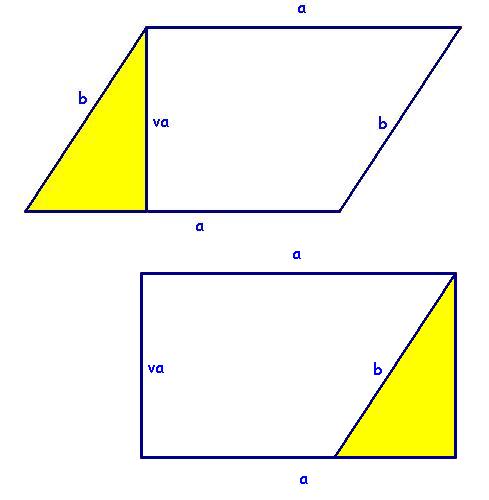 Rumen trikotnik izrežemo in ga prestavimo, kot je narisano na spodnji sliki. Dobimo pravokotnik, katerega dolžina je stranica a, širina pa je višina na stranico a (va). Naš obrazec za ploščino je:p = a ∙ vaEnako bi lahko naredili tudi z višino na stranico b in bi dobili obrazec za izračun ploščine:p = b ∙ vb